Säsongen 2020F09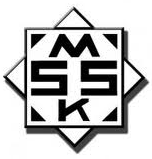 FöräldramöteLaget.seInfo, kalender, anmälningar mmKläderOverall av alla (sponsor?)SeriespelDomare (Bokningsansvarig Rikard) Fika på hemmamatchMålFramtidUmecupen 2021EkonomiKassörenUppdrag på Havsbadet motsvSponsorer2par målvaktshandskar